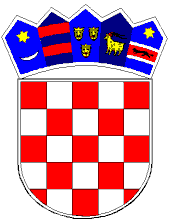 REPUBLIKA HRVATSKAKRAPINSKO-ZAGORSKA ŽUPANIJA  GRAD PREGRADA  GRADSKO VIJEĆEKLASA: 361-01/22-01/03URBROJ: 2140-5-01-22-2Pregrada, 08.12.2022.                                               Na temelju odredbe članka 72. Zakona o komunalnom gospodarstvu („Narodne novine“ broj 68/18, 110/18, 32/20) i članka 32. Statuta Grada Pregrade (Službeni glasnik Krapinsko-zagorske županije br. 06/13,17/13,7/18, 16/18-pročišćeni tekst, 5/20, 8/21, 38/22) Gradsko vijeće Grada Pregrade na svojoj 10. sjednici održanoj 08.12.2022. godine donosi:PROGRAM održavanja komunalne infrastruktureza 2023. godinu1. UVODNE ODREDBEOvim Programom održavanja komunalne infrastrukture za 2023. godinu se, u skladu s predvidljivim sredstvima i izvorima financiranja, određuju poslovi i radovi na održavanju objekata i uređaja komunalne infrastrukture koji se podrazumijevaju pod obavljanjem komunalne djelatnosti održavanje čistoće u dijelu koji se odnosi na čišćenje javnih površina, održavanje nerazvrstanih cesta, održavanje groblja, održavanje javne rasvjete uključujući podmirenje troškova električne energije te zimsko čišćenje nerazvrstanih cesta.2. SREDSTVA ZA OSTVARENJE PROGRAMASredstva za ostvarenje Programa održavanja komunalne infrastrukture u 2023. godini, planirana su u iznosu od 1.596.841,21 EUR, a osigurat će se iz slijedećih izvora:3. ODRŽAVANJE KOMUNALNE INFRASTRUKTURENa temelju predvidivih sredstava za ostvarivanje Programa održavanja komunalne infrastrukture, u nastavku se određuju poslovi i radovi na održavanju objekata i uređenja komunalne infrastrukture u 2023. godini, po vrsti komunalne djelatnosti i s procjenom pojedinih troškova, kako slijedi:Ovaj Program objavljuje se u »Službenom glasniku Krapinsko-zagorske županije«, a primjenjuje se tijekom 2023. proračunske godine.PREDSJEDNICA GRADSKOG VIJEĆA       Vesna PetekR.br.OpisIznos1.Opći prihodi i primici proračuna218.992,64 €2.Pomoći1.207.777,56 €3.Prihodi za posebne namjene170.071,01 €3.1.Šumski doprinos1.459,95 €3.2.Komunalna naknada147.853,21 €3.3.Komunalni doprinos13.670,45 €3.4.Naknada za koncesije3.981,68 €3.5.Ostali prihodi za posebne namjene3.105,72 €4.UKUPNO1.596.841,21 €R.br.OpisIznos1.Održavanje čistoće na asfaltnim cestama i pločnicima51.761,90 €2.Održavanje javnih površina na kojima nije dopušten promet motornim vozilima265,45 €3.Javna rasvjeta110.159,94 €3.1.Održavanje javne rasvjete17.253,97 €3.2.Električna energija za javnu rasvjetu92.905,97 €4.Održavanje javnih zelenih površina15.926,73 €5.Održavanje građevina i uređaja javne namjene9.025,15 €6.Održavanje nerazvrstanih cesta178.034,38 €7.Sanacija šteta od elementarnih nepogoda1.221.049,84 €8.Održavanje građevina javne odvodnje oborinskih voda10.617,82 €9.UKUPNO1.596.841,21 €1 . ODRŽAVANJE ČISTOĆE NA ASFALTIRANIM CESTAMA I PLOČNICIMA1 . ODRŽAVANJE ČISTOĆE NA ASFALTIRANIM CESTAMA I PLOČNICIMA1 . ODRŽAVANJE ČISTOĆE NA ASFALTIRANIM CESTAMA I PLOČNICIMA1 . ODRŽAVANJE ČISTOĆE NA ASFALTIRANIM CESTAMA I PLOČNICIMA1 . ODRŽAVANJE ČISTOĆE NA ASFALTIRANIM CESTAMA I PLOČNICIMA1 . ODRŽAVANJE ČISTOĆE NA ASFALTIRANIM CESTAMA I PLOČNICIMA1 . ODRŽAVANJE ČISTOĆE NA ASFALTIRANIM CESTAMA I PLOČNICIMA1 . ODRŽAVANJE ČISTOĆE NA ASFALTIRANIM CESTAMA I PLOČNICIMA1 . ODRŽAVANJE ČISTOĆE NA ASFALTIRANIM CESTAMA I PLOČNICIMAPREDMET ČIŠĆENJAJedinica mjerekoličinakoličinaBroj čišćenjaBroj čišćenjaJed. cijenaJed. cijenaUk. cijenaUk. cijena1.Svi pločnici i asfaltirani kolnici svih cesta uz izgrađene pločnike. Radi se o prvom proljetnom čišćenju šljunka kojim su posipane ulice, blata, raznih otpadaka i sl. Sve to s utovarom i odvozom otpada. Obračun po m očišćenog pločnika.Kostelgradska ulica do br. 9 i 20, Ulica Stjepana Radića, Ulica Josipa Karla Tuškana, Obrtnička ulica, Ulica Josipa Kolara, Ulica Ljudevita Gaja, Prolaz Matice Hrvatske, Ulica Stjepana Škeblina, Ulica Grofova Keglevića, Ulica Dragutina Kunovića, Ulica Augusta CesarcaBroj čišćenja 1x godišnjem15.781,005.781,001,001,000,110,11635,91635,91UKUPNO ULICE U PRVOJ ZONI ČIŠĆENJA635,91635,91IIULICE U DRUGOJ ZONI ČIŠĆENJA ULICE U DRUGOJ ZONI ČIŠĆENJA ULICE U DRUGOJ ZONI ČIŠĆENJA ULICE U DRUGOJ ZONI ČIŠĆENJA ULICE U DRUGOJ ZONI ČIŠĆENJA ULICE U DRUGOJ ZONI ČIŠĆENJA ULICE U DRUGOJ ZONI ČIŠĆENJA ULICE U DRUGOJ ZONI ČIŠĆENJA 1.Svi pločnici i asfaltirani kolnici svih cesta uz izgrađene pločnike. Radi se o prvom proljetnom čišćenju šljunka kojim su posipane ulice, blata, raznih otpadaka i sl. Sve to s utovarom i odvozom otpada. Obračun po m očišćenog pločnika.Pod Lenartom, Ulica Antuna Mihanovića, Ulica Matije Gupca, Zagrebačka ulica, Gorička ulica (do Ul. M. Gupca), Ulica Janka Leskovara (do Ulice I. Vukine), Ulica Rikarda Jorgovanića, Ulica Grofova Ratkaj, Ulica Adolfa Thierrya, Ulica Josipa Štruka, Ulica Ivana Vukine (do Ul.J.Štruka).m18.406,008.406,001,001,000,110,11924,66924,66UKUPNO ULICE U DRUGOJ ZONI ČIŠĆENJA UKUPNO ULICE U DRUGOJ ZONI ČIŠĆENJA UKUPNO ULICE U DRUGOJ ZONI ČIŠĆENJA UKUPNO ULICE U DRUGOJ ZONI ČIŠĆENJA UKUPNO ULICE U DRUGOJ ZONI ČIŠĆENJA UKUPNO ULICE U DRUGOJ ZONI ČIŠĆENJA UKUPNO ULICE U DRUGOJ ZONI ČIŠĆENJA UKUPNO ULICE U DRUGOJ ZONI ČIŠĆENJA 924,66924,66IIIULICE U TREĆOJ ZONI ČIŠĆENJA ULICE U TREĆOJ ZONI ČIŠĆENJA ULICE U TREĆOJ ZONI ČIŠĆENJA ULICE U TREĆOJ ZONI ČIŠĆENJA ULICE U TREĆOJ ZONI ČIŠĆENJA ULICE U TREĆOJ ZONI ČIŠĆENJA ULICE U TREĆOJ ZONI ČIŠĆENJA ULICE U TREĆOJ ZONI ČIŠĆENJA ULICE U TREĆOJ ZONI ČIŠĆENJA ULICE U TREĆOJ ZONI ČIŠĆENJA 1.Svi pločnici i asfaltirani kolnici svih cesta uz izgrađene pločnike. Radi se o prvom proljetnom čišćenju šljunka kojim su posipane ulice, blata, raznih otpadaka i sl. Sve to s utovarom i odvozom otpada. Obračun po m očišćenog pločnika.Ulica Marka Tepeša, Ulica Dragutina Domjanića, Vinagorska ulica, Ulica Ante Kovačića, Kolarija, Ulica Ksavera Šandora Đalskog, Ulica Augusta Šenoe, Ulica Baruna Ottenfelsa, Ulica Janka Leskovara (nastavak), Ulica Jurice Prejca, Ulica Slavoljuba Kantocija, Ulica Gustava Krkleca, Ulica Miroslava Krležem15.436,005.436,001,001,000,110,11597,96597,96UKUPNO ULICE U TREĆOJ ZONI ČIŠĆENJA UKUPNO ULICE U TREĆOJ ZONI ČIŠĆENJA UKUPNO ULICE U TREĆOJ ZONI ČIŠĆENJA UKUPNO ULICE U TREĆOJ ZONI ČIŠĆENJA UKUPNO ULICE U TREĆOJ ZONI ČIŠĆENJA UKUPNO ULICE U TREĆOJ ZONI ČIŠĆENJA UKUPNO ULICE U TREĆOJ ZONI ČIŠĆENJA UKUPNO ULICE U TREĆOJ ZONI ČIŠĆENJA 597,96597,96IVULICE U ČETVRTOJ ZONI ČIŠĆENJA ULICE U ČETVRTOJ ZONI ČIŠĆENJA ULICE U ČETVRTOJ ZONI ČIŠĆENJA ULICE U ČETVRTOJ ZONI ČIŠĆENJA ULICE U ČETVRTOJ ZONI ČIŠĆENJA ULICE U ČETVRTOJ ZONI ČIŠĆENJA ULICE U ČETVRTOJ ZONI ČIŠĆENJA ULICE U ČETVRTOJ ZONI ČIŠĆENJA ULICE U ČETVRTOJ ZONI ČIŠĆENJA ULICE U ČETVRTOJ ZONI ČIŠĆENJA 1.Svi pločnici i asfaltirani kolnici svih cesta uz izgrađene pločnike. Radi se o prvom proljetnom čišćenju šljunka kojim su posipane ulice, blata, raznih otpadaka i sl. Sve to s utovarom i odvozom otpada. Obračun po m očišćenog pločnika.Ulica Janka Leskovara od I.Vukine do Bežanca, D 206 (Valentinovo), D 206 (Kostel), Ž 2151 (Sopot),  Ž 2117 (Stipernica) m17.280,007.280,001,001,000,110,11800,80800,80UKUPNO ULICE U ČETVRTOJ ZONI ČIŠĆENJA UKUPNO ULICE U ČETVRTOJ ZONI ČIŠĆENJA UKUPNO ULICE U ČETVRTOJ ZONI ČIŠĆENJA UKUPNO ULICE U ČETVRTOJ ZONI ČIŠĆENJA UKUPNO ULICE U ČETVRTOJ ZONI ČIŠĆENJA UKUPNO ULICE U ČETVRTOJ ZONI ČIŠĆENJA UKUPNO ULICE U ČETVRTOJ ZONI ČIŠĆENJA UKUPNO ULICE U ČETVRTOJ ZONI ČIŠĆENJA 800,80800,80UKUPNO A)2.959,332.959,33B)ČIŠĆENJE ULICA - STROJNOULICE U PRVOJ ZONI ČIŠĆENJA1.Ulica Josipa Karla Tuškanam1215,00215,002,002,000,050,0521,5021,502.Prilaz Mate Majeram191,0091,000,000,000,050,050,000,003.Obrtnička ulicam1159,00159,002,002,000,050,0515,9015,904.Ulica Josipa Kolaram182,0082,002,002,000,050,058,208,205.Ulica Ljudevita Gajam1113,00113,002,002,000,050,0511,3011,306.Prolaz Matice Hrvatskem188,0088,002,002,000,050,058,808,807.Ulica Stjepana Radićam1420,00420,002,002,000,050,0542,0042,008.Ulica Stjepana Škeblinam1304,00304,002,002,000,050,0530,4030,409.Ulica Dragutina Kunovićam1611,00611,001,001,000,050,0530,5530,5510.Ulica Augusta Cesarca + odvojak DZm1224,00224,002,002,000,050,0522,4022,4011.Ulica Grofova Keglevićam188,0088,000,000,000,050,050,000,0012.Kostelgradska ulica do br. 9 i 20 m1460,00460,002,002,000,050,0546,0046,0013.Trg Gospe Kunagorske + Keglevićeva - farofm1120,00120,004,004,000,050,0524,0024,00ukupno 1 čišćenje ukupno 1 čišćenje ukupno 1 čišćenje ukupno 1 čišćenje ukupno 1 čišćenje ukupno 1 čišćenje ukupno 1 čišćenje ukupno 1 čišćenje 261,05261,05broj čišćenja godišnjebroj čišćenja godišnjebroj čišćenja godišnjebroj čišćenja godišnjebroj čišćenja godišnjebroj čišćenja godišnjebroj čišćenja godišnjebroj čišćenja godišnje66 UKUPNO PRVA ZONA UKUPNO PRVA ZONA UKUPNO PRVA ZONA UKUPNO PRVA ZONA UKUPNO PRVA ZONA 1.566,30     1.566,30    ULICE U DRUGOJ ZONI ČIŠĆENJAULICE U DRUGOJ ZONI ČIŠĆENJAULICE U DRUGOJ ZONI ČIŠĆENJA14.Pod LenartomPod LenartomPod Lenartomm1372,001,001,000,0518,6018,6015.Ulica Antuna MihanovićaUlica Antuna MihanovićaUlica Antuna Mihanovićam1231,002,002,000,0523,1023,1016.Ulica Matije GupcaUlica Matije GupcaUlica Matije Gupcam1508,001,001,000,0525,4025,4017.Zagrebačka ulica + odvojak (Štruk)Zagrebačka ulica + odvojak (Štruk)Zagrebačka ulica + odvojak (Štruk)m1379,002,002,000,0537,9037,9018.Gorička ulica (do ribnjaka)Gorička ulica (do ribnjaka)Gorička ulica (do ribnjaka)m1360,001,001,000,0518,0018,0019.Ulica Janka Leskovara (do Ul. M. Gupca)Ulica Janka Leskovara (do Ul. M. Gupca)Ulica Janka Leskovara (do Ul. M. Gupca)m1420,001,001,000,0521,0021,0022.Ulica Rikarda JorgovanićaUlica Rikarda JorgovanićaUlica Rikarda Jorgovanićam1375,001,001,000,0518,7518,7520.Ulica Grofova RatkajUlica Grofova RatkajUlica Grofova Ratkajm1120,001,001,000,056,006,0021.Ulica Adolfa ThierryaUlica Adolfa ThierryaUlica Adolfa Thierryam1280,001,001,000,0514,0014,0022.Ulica Josipa Štruka + odvojak KostelprometUlica Josipa Štruka + odvojak KostelprometUlica Josipa Štruka + odvojak Kostelprometm11.296,002,002,000,05129,60129,6023.Ulica Ivana Vukine (do Ul.J.Štruka)Ulica Ivana Vukine (do Ul.J.Štruka)Ulica Ivana Vukine (do Ul.J.Štruka)m1190,000,000,000,050,000,00ukupno 1 čišćenje ukupno 1 čišćenje ukupno 1 čišćenje ukupno 1 čišćenje ukupno 1 čišćenje ukupno 1 čišćenje ukupno 1 čišćenje ukupno 1 čišćenje 312,35312,35broj čišćenja godišnjebroj čišćenja godišnjebroj čišćenja godišnjebroj čišćenja godišnjebroj čišćenja godišnjebroj čišćenja godišnjebroj čišćenja godišnjebroj čišćenja godišnje22 UKUPNO DRUGA ZONA UKUPNO DRUGA ZONA UKUPNO DRUGA ZONA UKUPNO DRUGA ZONA UKUPNO DRUGA ZONA 624,70     624,70    ULICE U TREĆOJ ZONI ČIŠĆENJAULICE U TREĆOJ ZONI ČIŠĆENJAULICE U TREĆOJ ZONI ČIŠĆENJA24.Ulica Marka TepešaUlica Marka TepešaUlica Marka Tepešam1271,00271,000,000,050,000,0025.Gorička ulica (od ribnjaka do križa)Gorička ulica (od ribnjaka do križa)Gorička ulica (od ribnjaka do križa)m1400,00400,000,000,050,000,0026.Ulica Dragutina DomjanićaUlica Dragutina DomjanićaUlica Dragutina Domjanićam1156,00156,002,000,0515,6015,6027.Vinagorska ulicaVinagorska ulicaVinagorska ulicam1180,00180,002,000,0518,0018,0028.Ulica Ante KovačićaUlica Ante KovačićaUlica Ante Kovačićam1148,00148,002,000,0514,8014,8029.KolarijaKolarijaKolarijam11.657,001.657,000,000,050,000,0030.Ulica Franje CvetkaUlica Franje CvetkaUlica Franje Cvetkam11.003,001.003,000,000,050,000,0031.Ulica Ksavera Šandora ĐalskogUlica Ksavera Šandora ĐalskogUlica Ksavera Šandora Đalskogm1121,00121,000,000,050,000,0032.Ulica Augusta ŠenoeUlica Augusta ŠenoeUlica Augusta Šenoem1212,00212,002,000,0521,2021,2033.Ulica Baruna OttenfelsaUlica Baruna OttenfelsaUlica Baruna Ottenfelsam1547,00547,000,000,050,000,0034.Ulica Marije Roth HrestakUlica Marije Roth HrestakUlica Marije Roth Hrestakm1246,00246,000,000,050,000,0035.Ulica Janka Leskovara (nastavak)Ulica Janka Leskovara (nastavak)Ulica Janka Leskovara (nastavak)m11.640,001.640,000,000,050,000,0036.Ulica Jurice PrejcaUlica Jurice PrejcaUlica Jurice Prejcam197,0097,002,000,059,709,7037.Rudarska ulicaRudarska ulicaRudarska ulicam178,0078,000,000,050,000,0038.Ulica Slavoljuba KantocijaUlica Slavoljuba KantocijaUlica Slavoljuba Kantocijam1234,00234,000,000,050,000,0039.Ulica Gustava KrklecaUlica Gustava KrklecaUlica Gustava Krklecam1168,00168,002,000,0516,8016,8040.Ulica Miroslava KrležeUlica Miroslava KrležeUlica Miroslava Krležem1141,00141,002,000,0514,1014,10ukupno 1 čišćenje ukupno 1 čišćenje ukupno 1 čišćenje ukupno 1 čišćenje ukupno 1 čišćenje ukupno 1 čišćenje ukupno 1 čišćenje ukupno 1 čišćenje 110,20110,20broj čišćenja godišnjebroj čišćenja godišnjebroj čišćenja godišnjebroj čišćenja godišnjebroj čišćenja godišnjebroj čišćenja godišnjebroj čišćenja godišnjebroj čišćenja godišnje22 UKUPNO TREĆA ZONA UKUPNO TREĆA ZONA UKUPNO TREĆA ZONA UKUPNO TREĆA ZONA UKUPNO TREĆA ZONA 220,40     220,40    UKUPNO STROJNO ČIŠĆENJE ULICAUKUPNO STROJNO ČIŠĆENJE ULICAUKUPNO STROJNO ČIŠĆENJE ULICAUKUPNO STROJNO ČIŠĆENJE ULICAUKUPNO STROJNO ČIŠĆENJE ULICAUKUPNO STROJNO ČIŠĆENJE ULICAUKUPNO STROJNO ČIŠĆENJE ULICAUKUPNO STROJNO ČIŠĆENJE ULICA2.411,402.411,40C)ČIŠĆENJE ULICA - RUČNOČIŠĆENJE ULICA - RUČNOČIŠĆENJE ULICA - RUČNOULICE U PRVOJ ZONI ČIŠĆENJAULICE U PRVOJ ZONI ČIŠĆENJAULICE U PRVOJ ZONI ČIŠĆENJA1.Ulica Josipa Karla TuškanaUlica Josipa Karla TuškanaUlica Josipa Karla Tuškanam1215,001,001,000,036,456,452.Prilaz Mate MajeraPrilaz Mate MajeraPrilaz Mate Majeram191,001,001,000,032,732,733.Obrtnička ulicaObrtnička ulicaObrtnička ulicam1159,001,001,000,034,774,774.Ulica Josipa KolaraUlica Josipa KolaraUlica Josipa Kolaram182,001,001,000,032,462,465.Ulica Ljudevita GajaUlica Ljudevita GajaUlica Ljudevita Gajam1113,001,001,000,033,393,396.Prolaz Matice HrvatskeProlaz Matice HrvatskeProlaz Matice Hrvatskem188,001,001,000,032,642,647.Ulica Stjepana RadićaUlica Stjepana RadićaUlica Stjepana Radićam1420,001,001,000,0312,6012,608.Ulica Stjepana ŠkeblinaUlica Stjepana ŠkeblinaUlica Stjepana Škeblinam1304,001,001,000,039,129,129.Ulica Dragutina KunovićaUlica Dragutina KunovićaUlica Dragutina Kunovićam1611,001,001,000,0318,3318,3310.Ulica Augusta Cesarca + odvojak DZUlica Augusta Cesarca + odvojak DZUlica Augusta Cesarca + odvojak DZm1224,001,001,000,036,726,7211.Ulica Grofova KeglevićaUlica Grofova KeglevićaUlica Grofova Keglevićam188,001,001,000,032,642,6412.Kostelgradska ulica do br. 9 i 20 Kostelgradska ulica do br. 9 i 20 Kostelgradska ulica do br. 9 i 20 m1460,001,001,000,0313,8013,8013.Trg Gospe Kunagorske + Keglevićeva - farofTrg Gospe Kunagorske + Keglevićeva - farofTrg Gospe Kunagorske + Keglevićeva - farofm1120,001,001,000,033,603,60ukupno 1 čišćenje ukupno 1 čišćenje ukupno 1 čišćenje ukupno 1 čišćenje ukupno 1 čišćenje ukupno 1 čišćenje ukupno 1 čišćenje ukupno 1 čišćenje 89,2589,25broj čišćenja godišnjebroj čišćenja godišnjebroj čišćenja godišnjebroj čišćenja godišnjebroj čišćenja godišnjebroj čišćenja godišnjebroj čišćenja godišnjebroj čišćenja godišnje88UKUPNO PRVA ZONAUKUPNO PRVA ZONAUKUPNO PRVA ZONAUKUPNO PRVA ZONAUKUPNO PRVA ZONAUKUPNO PRVA ZONAUKUPNO PRVA ZONAUKUPNO PRVA ZONA 714,00     714,00    ULICE U DRUGOJ ZONI ČIŠĆENJAULICE U DRUGOJ ZONI ČIŠĆENJAULICE U DRUGOJ ZONI ČIŠĆENJA14.Pod LenartomPod LenartomPod Lenartomm1372,001,001,000,0311,1611,1615.Ulica Antuna MihanovićaUlica Antuna MihanovićaUlica Antuna Mihanovićam1231,001,001,000,036,936,9316.Ulica Matije GupcaUlica Matije GupcaUlica Matije Gupcam1508,001,001,000,0315,2415,2417.Zagrebačka ulica + odvojak (Štruk)Zagrebačka ulica + odvojak (Štruk)Zagrebačka ulica + odvojak (Štruk)m1379,001,001,000,0311,3711,3718.Gorička ulica (do ribnjaka)Gorička ulica (do ribnjaka)Gorička ulica (do ribnjaka)m1360,001,001,000,0310,8010,8019.Ulica Janka Leskovara (do Ul. M. Gupca)Ulica Janka Leskovara (do Ul. M. Gupca)Ulica Janka Leskovara (do Ul. M. Gupca)m1420,001,001,000,0312,6012,6022.Ulica Rikarda JorgovanićaUlica Rikarda JorgovanićaUlica Rikarda Jorgovanićam1375,001,001,000,0311,2511,2520.Ulica Grofova RatkajUlica Grofova RatkajUlica Grofova Ratkajm1120,001,001,000,033,603,6021.Ulica Adolfa ThierryaUlica Adolfa ThierryaUlica Adolfa Thierryam1280,001,001,000,038,408,4022.Ulica Josipa Štruka + odvojak KostelprometUlica Josipa Štruka + odvojak KostelprometUlica Josipa Štruka + odvojak Kostelprometm11.296,001,001,000,0338,8838,8823.Ulica Ivana Vukine (do Ul.J.Štruka)Ulica Ivana Vukine (do Ul.J.Štruka)Ulica Ivana Vukine (do Ul.J.Štruka)m1190,001,001,000,035,705,70ukupno 1 čišćenje ukupno 1 čišćenje ukupno 1 čišćenje ukupno 1 čišćenje ukupno 1 čišćenje ukupno 1 čišćenje ukupno 1 čišćenje ukupno 1 čišćenje 135,93135,93broj čišćenja godišnjebroj čišćenja godišnjebroj čišćenja godišnjebroj čišćenja godišnjebroj čišćenja godišnjebroj čišćenja godišnjebroj čišćenja godišnjebroj čišćenja godišnje33UKUPNO DRUGA ZONAUKUPNO DRUGA ZONAUKUPNO DRUGA ZONAUKUPNO DRUGA ZONAUKUPNO DRUGA ZONAUKUPNO DRUGA ZONAUKUPNO DRUGA ZONAUKUPNO DRUGA ZONA 407,79     407,79    ULICE U TREĆOJ ZONI ČIŠĆENJAULICE U TREĆOJ ZONI ČIŠĆENJAULICE U TREĆOJ ZONI ČIŠĆENJA24.Ulica Marka TepešaUlica Marka TepešaUlica Marka Tepešam1271,001,001,000,038,138,1325.Gorička ulica (od ribnjaka do križa)Gorička ulica (od ribnjaka do križa)Gorička ulica (od ribnjaka do križa)m1400,001,001,000,0312,0012,0026.Ulica Dragutina DomjanićaUlica Dragutina DomjanićaUlica Dragutina Domjanićam1156,001,001,000,034,684,6827.Vinagorska ulicaVinagorska ulicaVinagorska ulicam1180,001,001,000,035,405,4028.Ulica Ante KovačićaUlica Ante KovačićaUlica Ante Kovačićam1148,001,001,000,034,444,4429.KolarijaKolarijaKolarijam11.657,001,001,000,0349,7149,7130.Ulica Franje CvetkaUlica Franje CvetkaUlica Franje Cvetkam11.003,001,001,000,0330,0930,0931.Ulica Ksavera Šandora ĐalskogUlica Ksavera Šandora ĐalskogUlica Ksavera Šandora Đalskogm1121,001,001,000,033,633,6332.Ulica Augusta ŠenoeUlica Augusta ŠenoeUlica Augusta Šenoem1212,001,001,000,036,366,3633.Ulica Baruna OttenfelsaUlica Baruna OttenfelsaUlica Baruna Ottenfelsam1547,001,001,000,0316,4116,4134.Ulica Marije Roth HrestakUlica Marije Roth HrestakUlica Marije Roth Hrestakm1246,001,001,000,037,387,3835.Ulica Janka Leskovara (nastavak)Ulica Janka Leskovara (nastavak)Ulica Janka Leskovara (nastavak)m11.640,001,001,000,0349,2049,2036.Ulica Jurice PrejcaUlica Jurice PrejcaUlica Jurice Prejcam197,001,001,000,032,912,9137.Rudarska ulicaRudarska ulicaRudarska ulicam178,001,001,000,032,342,3438.Ulica Slavoljuba KantocijaUlica Slavoljuba KantocijaUlica Slavoljuba Kantocijam1234,001,001,000,037,027,0239.Ulica Gustava KrklecaUlica Gustava KrklecaUlica Gustava Krklecam1168,001,001,000,035,045,0440.Ulica Miroslava KrležeUlica Miroslava KrležeUlica Miroslava Krležem1141,001,001,000,034,234,23ukupno 1 čišćenje ukupno 1 čišćenje ukupno 1 čišćenje ukupno 1 čišćenje ukupno 1 čišćenje ukupno 1 čišćenje ukupno 1 čišćenje ukupno 1 čišćenje 218,97218,97broj čišćenja godišnjebroj čišćenja godišnjebroj čišćenja godišnjebroj čišćenja godišnjebroj čišćenja godišnjebroj čišćenja godišnjebroj čišćenja godišnjebroj čišćenja godišnje11UKUPNO TREĆA ZONAUKUPNO TREĆA ZONAUKUPNO TREĆA ZONAUKUPNO TREĆA ZONAUKUPNO TREĆA ZONAUKUPNO TREĆA ZONAUKUPNO TREĆA ZONAUKUPNO TREĆA ZONA 218,97     218,97    IVULICE U ČETVRTOJ ZONI ČIŠĆENJAULICE U ČETVRTOJ ZONI ČIŠĆENJAULICE U ČETVRTOJ ZONI ČIŠĆENJASopot, od dućana do školeSopot, od dućana do školeSopot, od dućana do školeposebna posebna posebna posebna Vinagora, ispred škole, od samostana do kuće S.ŽnidarecVinagora, ispred škole, od samostana do kuće S.ŽnidarecVinagora, ispred škole, od samostana do kuće S.ŽnidarecVinagora, ispred škole, od samostana do kuće S.Žnidarecnarudžbanarudžbanarudžbanarudžba20,0020,00UKUPNO ULICE U ČETVRTOJ ZONI ČIŠĆENJAUKUPNO ULICE U ČETVRTOJ ZONI ČIŠĆENJAUKUPNO ULICE U ČETVRTOJ ZONI ČIŠĆENJA20,0020,00UKUPNO RUČNO ČIŠĆENJEUKUPNO RUČNO ČIŠĆENJEUKUPNO RUČNO ČIŠĆENJEUKUPNO RUČNO ČIŠĆENJEUKUPNO RUČNO ČIŠĆENJEUKUPNO RUČNO ČIŠĆENJEUKUPNO RUČNO ČIŠĆENJEUKUPNO RUČNO ČIŠĆENJE1.360,761.360,76D)RUČNO I STROJNO ČIŠĆENJE I PRANJE OD OTPADARUČNO I STROJNO ČIŠĆENJE I PRANJE OD OTPADARUČNO I STROJNO ČIŠĆENJE I PRANJE OD OTPADARUČNO I STROJNO ČIŠĆENJE I PRANJE OD OTPADARUČNO I STROJNO ČIŠĆENJE I PRANJE OD OTPADARUČNO I STROJNO ČIŠĆENJE I PRANJE OD OTPADARUČNO I STROJNO ČIŠĆENJE I PRANJE OD OTPADARUČNO I STROJNO ČIŠĆENJE I PRANJE OD OTPADARUČNO I STROJNO ČIŠĆENJE I PRANJE OD OTPADARUČNO I STROJNO ČIŠĆENJE I PRANJE OD OTPADAITRG I PARK U PRVOJ ZONI ČIŠĆENJATRG I PARK U PRVOJ ZONI ČIŠĆENJATRG I PARK U PRVOJ ZONI ČIŠĆENJA1.Trg Gospe KunagorskeTrg Gospe KunagorskeTrg Gospe Kunagorskem2900,0015,0015,000,010,01135,002.Kunapark Kunapark Kunapark m24.882,003,003,000,010,01146,46UKUPNO  UKUPNO  UKUPNO  281,46E)UKLANJANJE OTPADA SA ZELENIH OTOKAUKLANJANJE OTPADA SA ZELENIH OTOKAUKLANJANJE OTPADA SA ZELENIH OTOKA1.Uklanjanje otpada sa zelenih otoka i otpada odloženog (odbačenog) na površinama u vlasnišvu Grada. Stavka uključuje sakupljenje, utovar, odvoz i zbrinjavanje otpada sa zelenih otoka (razbacanog van posuda za otpad). Otpad se privremeno skladišti na deponiju (pres kontejneru) i predaje sakupljaču otpada.Uklanjanje otpada sa zelenih otoka i otpada odloženog (odbačenog) na površinama u vlasnišvu Grada. Stavka uključuje sakupljenje, utovar, odvoz i zbrinjavanje otpada sa zelenih otoka (razbacanog van posuda za otpad). Otpad se privremeno skladišti na deponiju (pres kontejneru) i predaje sakupljaču otpada.Uklanjanje otpada sa zelenih otoka i otpada odloženog (odbačenog) na površinama u vlasnišvu Grada. Stavka uključuje sakupljenje, utovar, odvoz i zbrinjavanje otpada sa zelenih otoka (razbacanog van posuda za otpad). Otpad se privremeno skladišti na deponiju (pres kontejneru) i predaje sakupljaču otpada.rada radnikarada radnikarada radnikasat7,0011,8811,8883,16prijevoz - IVECOprijevoz - IVECOprijevoz - IVECOsat1,0033,1833,1833,18troškovi zbrinjavanje - neopasni otpadtroškovi zbrinjavanje - neopasni otpadtroškovi zbrinjavanje - neopasni otpad6,33UKUPNO UKLANJANJE OTPADA SA ZELENIH OTOKAUKUPNO UKLANJANJE OTPADA SA ZELENIH OTOKAUKUPNO UKLANJANJE OTPADA SA ZELENIH OTOKAUKUPNO UKLANJANJE OTPADA SA ZELENIH OTOKA122,67OBAVJANJE KOMUNALNE DJELATNOSTI ČIŠĆENJE SNIJEGA NA PODRUČJU GRADA PREGRADE -  2023.OBAVJANJE KOMUNALNE DJELATNOSTI ČIŠĆENJE SNIJEGA NA PODRUČJU GRADA PREGRADE -  2023.OBAVJANJE KOMUNALNE DJELATNOSTI ČIŠĆENJE SNIJEGA NA PODRUČJU GRADA PREGRADE -  2023.OBAVJANJE KOMUNALNE DJELATNOSTI ČIŠĆENJE SNIJEGA NA PODRUČJU GRADA PREGRADE -  2023.OBAVJANJE KOMUNALNE DJELATNOSTI ČIŠĆENJE SNIJEGA NA PODRUČJU GRADA PREGRADE -  2023.OBAVJANJE KOMUNALNE DJELATNOSTI ČIŠĆENJE SNIJEGA NA PODRUČJU GRADA PREGRADE -  2023.OBAVJANJE KOMUNALNE DJELATNOSTI ČIŠĆENJE SNIJEGA NA PODRUČJU GRADA PREGRADE -  2023.OBAVJANJE KOMUNALNE DJELATNOSTI ČIŠĆENJE SNIJEGA NA PODRUČJU GRADA PREGRADE -  2023.OBAVJANJE KOMUNALNE DJELATNOSTI ČIŠĆENJE SNIJEGA NA PODRUČJU GRADA PREGRADE -  2023.OBAVJANJE KOMUNALNE DJELATNOSTI ČIŠĆENJE SNIJEGA NA PODRUČJU GRADA PREGRADE -  2023.SKUPINA (A)SKUPINA (A)SKUPINA (A)1.Raličenje i posipavanje soli i agregata s traktorom  snage više od 100 PS s ralicom minimalne širine 2,50 m, a maksimalne širine 2,80 m, te posipačem soli i kamenog agregata minimalne zapremnine 1 m³Raličenje i posipavanje soli i agregata s traktorom  snage više od 100 PS s ralicom minimalne širine 2,50 m, a maksimalne širine 2,80 m, te posipačem soli i kamenog agregata minimalne zapremnine 1 m³Raličenje i posipavanje soli i agregata s traktorom  snage više od 100 PS s ralicom minimalne širine 2,50 m, a maksimalne širine 2,80 m, te posipačem soli i kamenog agregata minimalne zapremnine 1 m³sat40,0053,0953,092.123,602.Posipavanje soli i agregata s multifunkcionalnim vozilom tipa UNIMOG.Posipavanje soli i agregata s multifunkcionalnim vozilom tipa UNIMOG.Posipavanje soli i agregata s multifunkcionalnim vozilom tipa UNIMOG.sat40,0061,0561,052.442,003.Raličenje  s traktorom snage više od 100 PS s ralicom minimalne širine 2,50 m, a maksimalne širine 2,80 mRaličenje  s traktorom snage više od 100 PS s ralicom minimalne širine 2,50 m, a maksimalne širine 2,80 mRaličenje  s traktorom snage više od 100 PS s ralicom minimalne širine 2,50 m, a maksimalne širine 2,80 msat35,0042,4742,471.486,454.Posipavanje soli i kamenog agregata s traktorom snage više od 100 PS, te posipačem soli i kamenog agregata minimalne zapremnine 1 m³Posipavanje soli i kamenog agregata s traktorom snage više od 100 PS, te posipačem soli i kamenog agregata minimalne zapremnine 1 m³Posipavanje soli i kamenog agregata s traktorom snage više od 100 PS, te posipačem soli i kamenog agregata minimalne zapremnine 1 m³sat22,5042,4742,47955,585.Raličenje i posipavanje soli i agregata s traktorom veće klasa (75-100 PS) s ralicom minimalne širine 2,30 m, a maksimalne širine 2,80 m te posipačem soli i kamenog agregata minimalne zapremnine 0,5 m³Raličenje i posipavanje soli i agregata s traktorom veće klasa (75-100 PS) s ralicom minimalne širine 2,30 m, a maksimalne širine 2,80 m te posipačem soli i kamenog agregata minimalne zapremnine 0,5 m³Raličenje i posipavanje soli i agregata s traktorom veće klasa (75-100 PS) s ralicom minimalne širine 2,30 m, a maksimalne širine 2,80 m te posipačem soli i kamenog agregata minimalne zapremnine 0,5 m³sat32,5042,4742,471.380,286.Raličenje  s traktorom snage 75-100 PS, s ralicom minimalne efektivne širine 2,30 m, a maksimalne širine 2,80 mRaličenje  s traktorom snage 75-100 PS, s ralicom minimalne efektivne širine 2,30 m, a maksimalne širine 2,80 mRaličenje  s traktorom snage 75-100 PS, s ralicom minimalne efektivne širine 2,30 m, a maksimalne širine 2,80 msat32,5037,1637,161.207,707.Posipavanje soli i kamenog agregata s traktorom snage 75-100 PS, te posipačem soli i kamenog agregata minimalne zapremnine 0,5 m³Posipavanje soli i kamenog agregata s traktorom snage 75-100 PS, te posipačem soli i kamenog agregata minimalne zapremnine 0,5 m³Posipavanje soli i kamenog agregata s traktorom snage 75-100 PS, te posipačem soli i kamenog agregata minimalne zapremnine 0,5 m³sat22,5037,1637,16836,10UKUPNO USLUGA ČIŠĆENJAUKUPNO USLUGA ČIŠĆENJAUKUPNO USLUGA ČIŠĆENJAUKUPNO USLUGA ČIŠĆENJAUKUPNO USLUGA ČIŠĆENJAUKUPNO USLUGA ČIŠĆENJAUKUPNO USLUGA ČIŠĆENJAUKUPNO USLUGA ČIŠĆENJAUKUPNO USLUGA ČIŠĆENJA10.431,708.Troškovi hladnog pogona 20% vrijednosti ponudeTroškovi hladnog pogona 20% vrijednosti ponudeTroškovi hladnog pogona 20% vrijednosti ponude2.086,34UKUPNO SKUPINA (A):UKUPNO SKUPINA (A):UKUPNO SKUPINA (A):UKUPNO SKUPINA (A):UKUPNO SKUPINA (A):UKUPNO SKUPINA (A):UKUPNO SKUPINA (A):UKUPNO SKUPINA (A):UKUPNO SKUPINA (A):12.518,04SKUPINA (B)SKUPINA (B)SKUPINA (B)1.Raličenje i posipavanje soli i agregata s traktorom veće klasa (75-100 PS) s ralicom minimalne širine 2,30 m, a maksimalne širine 2,80 m te posipačem soli i kamenog agregata minimalne zapremnine 0,5 m³Raličenje i posipavanje soli i agregata s traktorom veće klasa (75-100 PS) s ralicom minimalne širine 2,30 m, a maksimalne širine 2,80 m te posipačem soli i kamenog agregata minimalne zapremnine 0,5 m³Raličenje i posipavanje soli i agregata s traktorom veće klasa (75-100 PS) s ralicom minimalne širine 2,30 m, a maksimalne širine 2,80 m te posipačem soli i kamenog agregata minimalne zapremnine 0,5 m³sat57,5037,1637,162.136,702.Raličenje  s traktorom snage 75-100 PS, s ralicom minimalne efektivne širine 2,30 m, a maksimalne širine 2,80 mRaličenje  s traktorom snage 75-100 PS, s ralicom minimalne efektivne širine 2,30 m, a maksimalne širine 2,80 mRaličenje  s traktorom snage 75-100 PS, s ralicom minimalne efektivne širine 2,30 m, a maksimalne širine 2,80 msat55,0033,1833,181.824,903.Posipavanje soli i kamenog agregata s traktorom snage 75-100 PS, te posipačem soli i kamenog agregata minimalne zapremnine 0,5 m³Posipavanje soli i kamenog agregata s traktorom snage 75-100 PS, te posipačem soli i kamenog agregata minimalne zapremnine 0,5 m³Posipavanje soli i kamenog agregata s traktorom snage 75-100 PS, te posipačem soli i kamenog agregata minimalne zapremnine 0,5 m³sat22,5032,6832,68735,30UKUPNO USLUGA ČIŠĆENJAUKUPNO USLUGA ČIŠĆENJAUKUPNO USLUGA ČIŠĆENJA4.696,908.Troškovi hladnog pogona 20% vrijednosti ponudeTroškovi hladnog pogona 20% vrijednosti ponudeTroškovi hladnog pogona 20% vrijednosti ponude939,38UKUPNO SKUPINA (B):UKUPNO SKUPINA (B):UKUPNO SKUPINA (B):UKUPNO SKUPINA (B):UKUPNO SKUPINA (B):UKUPNO SKUPINA (B):UKUPNO SKUPINA (B):UKUPNO SKUPINA (B):UKUPNO SKUPINA (B):5.636,28SKUPINA (C)SKUPINA (C)SKUPINA (C)1.Raličenje i posipavanje soli i agregata s traktorom  snage više od 100 PS s ralicom minimalne širine 2,50 m, a maksimalne širine 2,80 m, te posipačem soli i kamenog agregata minimalne zapremnine 1 m³Raličenje i posipavanje soli i agregata s traktorom  snage više od 100 PS s ralicom minimalne širine 2,50 m, a maksimalne širine 2,80 m, te posipačem soli i kamenog agregata minimalne zapremnine 1 m³Raličenje i posipavanje soli i agregata s traktorom  snage više od 100 PS s ralicom minimalne širine 2,50 m, a maksimalne širine 2,80 m, te posipačem soli i kamenog agregata minimalne zapremnine 1 m³sat22,5053,0953,091.194,532.Raličenje i posipavanje soli i agregata s traktorom veće klasa (75-100 PS) s ralicom minimalne širine 2,30 m, a maksimalne širine 2,80 m te posipačem soli i kamenog agregata minimalne zapremnine 0,5 m³Raličenje i posipavanje soli i agregata s traktorom veće klasa (75-100 PS) s ralicom minimalne širine 2,30 m, a maksimalne širine 2,80 m te posipačem soli i kamenog agregata minimalne zapremnine 0,5 m³Raličenje i posipavanje soli i agregata s traktorom veće klasa (75-100 PS) s ralicom minimalne širine 2,30 m, a maksimalne širine 2,80 m te posipačem soli i kamenog agregata minimalne zapremnine 0,5 m³sat22,5037,1637,16836,103.Raličenje  s traktorom snage 75-100 PS, s ralicom minimalne efektivne širine 2,30 m, a maksimalne širine 2,80 mRaličenje  s traktorom snage 75-100 PS, s ralicom minimalne efektivne širine 2,30 m, a maksimalne širine 2,80 mRaličenje  s traktorom snage 75-100 PS, s ralicom minimalne efektivne širine 2,30 m, a maksimalne širine 2,80 msat25,0033,1833,18829,504.Posipavanje soli i kamenog agregata s traktorom snage 75-100 PS, te posipačem soli i kamenog agregata minimalne zapremnine 0,5 m³Posipavanje soli i kamenog agregata s traktorom snage 75-100 PS, te posipačem soli i kamenog agregata minimalne zapremnine 0,5 m³Posipavanje soli i kamenog agregata s traktorom snage 75-100 PS, te posipačem soli i kamenog agregata minimalne zapremnine 0,5 m³sat27,5032,6832,68898,70UKUPNO USLUGA ČIŠĆENJAUKUPNO USLUGA ČIŠĆENJAUKUPNO USLUGA ČIŠĆENJAUKUPNO USLUGA ČIŠĆENJAUKUPNO USLUGA ČIŠĆENJAUKUPNO USLUGA ČIŠĆENJAUKUPNO USLUGA ČIŠĆENJAUKUPNO USLUGA ČIŠĆENJAUKUPNO USLUGA ČIŠĆENJA3.758,838.Troškovi hladnog pogona 20% vrijednosti ponudeTroškovi hladnog pogona 20% vrijednosti ponudeTroškovi hladnog pogona 20% vrijednosti ponude751,77UKUPNO SKUPINA (C):UKUPNO SKUPINA (C):UKUPNO SKUPINA (C):UKUPNO SKUPINA (C):UKUPNO SKUPINA (C):UKUPNO SKUPINA (C):UKUPNO SKUPINA (C):UKUPNO SKUPINA (C):UKUPNO SKUPINA (C):4.510,59SKUPINA (D)SKUPINA (D)SKUPINA (D)1.Istovremeno raličenje i posipavanje soli i agregata s multifunkcionalnim vozilom tipa UNIMOG.Istovremeno raličenje i posipavanje soli i agregata s multifunkcionalnim vozilom tipa UNIMOG.Istovremeno raličenje i posipavanje soli i agregata s multifunkcionalnim vozilom tipa UNIMOG.sat60,0064,5064,503.870,002.Posipavanje soli i agregata s multifunkcionalnim vozilom tipa UNIMOG.Posipavanje soli i agregata s multifunkcionalnim vozilom tipa UNIMOG.Posipavanje soli i agregata s multifunkcionalnim vozilom tipa UNIMOG.sat60,0056,4156,413.384,603.Raličenje s vozilom tipa utovarne kombinirke minimalne snage 70 kW, s dvo stranom ralicom.Raličenje s vozilom tipa utovarne kombinirke minimalne snage 70 kW, s dvo stranom ralicom.Raličenje s vozilom tipa utovarne kombinirke minimalne snage 70 kW, s dvo stranom ralicom.sat25,0043,8043,801.095,004.Raličenje i posipavanje soli i agregata s traktorom  snage više od 100 PS s ralicom minimalne širine 2,50 m, a maksimalne širine 2,80 m, te posipačem soli i kamenog agregata minimalne zapremnine 1 m³Raličenje i posipavanje soli i agregata s traktorom  snage više od 100 PS s ralicom minimalne širine 2,50 m, a maksimalne širine 2,80 m, te posipačem soli i kamenog agregata minimalne zapremnine 1 m³Raličenje i posipavanje soli i agregata s traktorom  snage više od 100 PS s ralicom minimalne širine 2,50 m, a maksimalne širine 2,80 m, te posipačem soli i kamenog agregata minimalne zapremnine 1 m³sat60,0052,0352,033.121,805.Raličenje  s traktorom snage više od 100 PS s ralicom minimalne širine 2,50 m, a maksimalne širine 2,80 mRaličenje  s traktorom snage više od 100 PS s ralicom minimalne širine 2,50 m, a maksimalne širine 2,80 mRaličenje  s traktorom snage više od 100 PS s ralicom minimalne širine 2,50 m, a maksimalne širine 2,80 msat50,0043,5343,532.176,506.Posipavanje soli i kamenog agregata s traktorom snage više od 100 PS, te posipačem soli i kamenog agregata minimalne zapremnine 1 m³Posipavanje soli i kamenog agregata s traktorom snage više od 100 PS, te posipačem soli i kamenog agregata minimalne zapremnine 1 m³Posipavanje soli i kamenog agregata s traktorom snage više od 100 PS, te posipačem soli i kamenog agregata minimalne zapremnine 1 m³sat40,0043,5343,531.741,207.Ručno čišćenje snijega uz pomoć ručnog alataRučno čišćenje snijega uz pomoć ručnog alataRučno čišćenje snijega uz pomoć ručnog alatasat100,0010,6210,621.062,008.Čišćenje frezom za čišćenje snijega Čišćenje frezom za čišćenje snijega Čišćenje frezom za čišćenje snijega sat10,0011,8311,83118,309.Rad stojem utovar mateijala na deponijiRad stojem utovar mateijala na deponijiRad stojem utovar mateijala na deponijisat12,0035,8435,84430,0810.Koordinacija zimske službe - organizacija i vođenje evidencije rada vozila i strojevaKoordinacija zimske službe - organizacija i vođenje evidencije rada vozila i strojevaKoordinacija zimske službe - organizacija i vođenje evidencije rada vozila i strojevasat20,0018,1818,18363,6011.Koordinacija zimske službe - obilazak i praćenje situacije na terenuKoordinacija zimske službe - obilazak i praćenje situacije na terenuKoordinacija zimske službe - obilazak i praćenje situacije na terenusat40,0024,0224,02960,80UKUPNO USLUGA ČIŠĆENJAUKUPNO USLUGA ČIŠĆENJAUKUPNO USLUGA ČIŠĆENJA18.323,8812.Troškovi hladnog pogona 20% vrijednosti ponudeTroškovi hladnog pogona 20% vrijednosti ponudeTroškovi hladnog pogona 20% vrijednosti ponude3.664,78UKUPNO SKUPINA (D):UKUPNO SKUPINA (D):UKUPNO SKUPINA (D):21.988,66REKAPITULACIJA:REKAPITULACIJA:REKAPITULACIJA:SKUPINA (A)SKUPINA (A)SKUPINA (A)12.518,04SKUPINA (B)SKUPINA (B)SKUPINA (B)5.636,28SKUPINA (C)SKUPINA (C)SKUPINA (C)4.510,59SKUPINA (D)SKUPINA (D)SKUPINA (D)21.988,66SVEUKUPNO:SVEUKUPNO:SVEUKUPNO:SVEUKUPNO:SVEUKUPNO:SVEUKUPNO:SVEUKUPNO:SVEUKUPNO:SVEUKUPNO:44.653,57REKAPITULACIJA REKAPITULACIJA REKAPITULACIJA REKAPITULACIJA REKAPITULACIJA REKAPITULACIJA REKAPITULACIJA REKAPITULACIJA REKAPITULACIJA A)PROLJETNO ČIŠĆENJE PROLJETNO ČIŠĆENJE PROLJETNO ČIŠĆENJE 2.959,33B)ČIŠĆENJE ULICA - STROJNOČIŠĆENJE ULICA - STROJNOČIŠĆENJE ULICA - STROJNO2.411,40ČIŠĆENJE ULICA - RUČNOČIŠĆENJE ULICA - RUČNOČIŠĆENJE ULICA - RUČNO1.360,76RUČNO I STROJNO ČIŠĆENJE I PRANJE OD OTPADARUČNO I STROJNO ČIŠĆENJE I PRANJE OD OTPADARUČNO I STROJNO ČIŠĆENJE I PRANJE OD OTPADARUČNO I STROJNO ČIŠĆENJE I PRANJE OD OTPADARUČNO I STROJNO ČIŠĆENJE I PRANJE OD OTPADARUČNO I STROJNO ČIŠĆENJE I PRANJE OD OTPADARUČNO I STROJNO ČIŠĆENJE I PRANJE OD OTPADA281,46UKLANJANJE OTPADA SA ZELENIH OTOKAUKLANJANJE OTPADA SA ZELENIH OTOKAUKLANJANJE OTPADA SA ZELENIH OTOKA122,67ZIMSKA SLUŽBAZIMSKA SLUŽBAZIMSKA SLUŽBA44.653,57UKUPNOUKUPNOUKUPNO51.789,192. ODRŽAVANJE JAVNIH POVRŠINA NA KOJIMA NIJE DOPUŠTEN PROMETODRŽAVANJE JAVNIH POVRŠINA NA KOJIMA NIJE DOPUŠTEN PROMETODRŽAVANJE JAVNIH POVRŠINA NA KOJIMA NIJE DOPUŠTEN PROMETODRŽAVANJE JAVNIH POVRŠINA NA KOJIMA NIJE DOPUŠTEN PROMETODRŽAVANJE JAVNIH POVRŠINA NA KOJIMA NIJE DOPUŠTEN PROMETODRŽAVANJE JAVNIH POVRŠINA NA KOJIMA NIJE DOPUŠTEN PROMETPREDMET ČIŠĆENJAJed. mjereJed. mjerekoličinaJed. cijenaUk. cijenaI)POPRAVCI REDOVNOG ODRŽAVANJA NA TRGU GOSPE KUNAGORSKEPOPRAVCI REDOVNOG ODRŽAVANJA NA TRGU GOSPE KUNAGORSKEPOPRAVCI REDOVNOG ODRŽAVANJA NA TRGU GOSPE KUNAGORSKEPOPRAVCI REDOVNOG ODRŽAVANJA NA TRGU GOSPE KUNAGORSKEPOPRAVCI REDOVNOG ODRŽAVANJA NA TRGU GOSPE KUNAGORSKEPOPRAVCI REDOVNOG ODRŽAVANJA NA TRGU GOSPE KUNAGORSKE1.Razni radovi na popravcima na Trgu Gospe Kunagorske. Obračun po stvarno utošenom vremenu. Razni radovi na popravcima na Trgu Gospe Kunagorske. Obračun po stvarno utošenom vremenu. Troškovi prijevoza opreme i sl. - IVECOTroškovi prijevoza opreme i sl. - IVECOsat1,0033,1833,18Troškovi prijevoza opreme i sl. -  traktorTroškovi prijevoza opreme i sl. -  traktorsat1,0039,3039,29Troškovi rada  -  radniciTroškovi rada  -  radnicisat6,0011,8871,28UKUPNO POPRAVCI TRG GOSPE KUNAGORSKEUKUPNO POPRAVCI TRG GOSPE KUNAGORSKEUKUPNO POPRAVCI TRG GOSPE KUNAGORSKEUKUPNO POPRAVCI TRG GOSPE KUNAGORSKEUKUPNO POPRAVCI TRG GOSPE KUNAGORSKE143,75II)POPRAVCI REDOVNOG ODRŽAVANJA LEONARDOVE STUBE I PJEŠAČKI MOSTOVIPOPRAVCI REDOVNOG ODRŽAVANJA LEONARDOVE STUBE I PJEŠAČKI MOSTOVIPOPRAVCI REDOVNOG ODRŽAVANJA LEONARDOVE STUBE I PJEŠAČKI MOSTOVIPOPRAVCI REDOVNOG ODRŽAVANJA LEONARDOVE STUBE I PJEŠAČKI MOSTOVIPOPRAVCI REDOVNOG ODRŽAVANJA LEONARDOVE STUBE I PJEŠAČKI MOSTOVIPOPRAVCI REDOVNOG ODRŽAVANJA LEONARDOVE STUBE I PJEŠAČKI MOSTOVI1.Dobava potrebnog materijala za razne sitne popravke. Obračun prema stvarnim troškovima.Dobava potrebnog materijala za razne sitne popravke. Obračun prema stvarnim troškovima.Materijal (prema računu)Materijal (prema računu)9,21Troškovi rada  -  radnici Troškovi rada  -  radnici sat5,0011,8859,40UKUPNO POPRAVCI LEONARDOVE STUBEUKUPNO POPRAVCI LEONARDOVE STUBEUKUPNO POPRAVCI LEONARDOVE STUBEUKUPNO POPRAVCI LEONARDOVE STUBEUKUPNO POPRAVCI LEONARDOVE STUBEUKUPNO POPRAVCI LEONARDOVE STUBE68,61REKAPITULACIJAREKAPITULACIJAA)TRG GOSPE KUNAGORSKETRG GOSPE KUNAGORSKE143,75B)LEONARDOVE STUBE I MOSTOVILEONARDOVE STUBE I MOSTOVI68,61UKUPNOUKUPNO212,36 3.1. ODRŽAVANJA JAVNE RASVJETE  ODRŽAVANJA JAVNE RASVJETE  ODRŽAVANJA JAVNE RASVJETE  ODRŽAVANJA JAVNE RASVJETE  ODRŽAVANJA JAVNE RASVJETE 1.Dobava i isporuka materijala i opreme za potrebe održavanja javne rasvjete Grada Pregrade : Dobava i isporuka materijala i opreme za potrebe održavanja javne rasvjete Grada Pregrade : Dobava i isporuka materijala i opreme za potrebe održavanja javne rasvjete Grada Pregrade : Dobava i isporuka materijala i opreme za potrebe održavanja javne rasvjete Grada Pregrade : Dobava i isporuka materijala i opreme za potrebe održavanja javne rasvjete Grada Pregrade : JMKol JC  Iznos 1.1.rasvjetna armatura, tip kao Lina, HST 70W-E27kom1146,00146,001.2.rasvjetna armatura, tip kao Lina, HST 100/70W-E40kom1146,00146,001.3.rasvjetna armatura, tip kao Lina, HST 150W-E40kom1146,00146,001.4.visokotlačna natrijeva žarulja HST 70W-E27/3000Kkom555,31291,991.5.visokotlačna natrijeva žarulja HST 100W-E40/3000Kkom217,43156,081.6.visokotlačna natrijeva žarulja HST 150W-E40/3000Kkom87,7061,581.7.visokotlačna žarulja HPL 125W-E27/3000Kkom302,6579,631.8.visokotlačna žarulja HPL 250W-E40/3000Kkom93,9635,601.9.visokotlačna žarulja HPL 400W-E40/3000Kkom106,0560,521.10.žarulja TC-L 18W/2G11/4pinkom123,0436,471.11.žarulja TC-L 24W/2G11/4pinkom153,0445,591.12.propaljivač za visokotlačne žarulje NAV 70W/600Wkom604,22253,241.13.prigušnica za visokotlačne žarulje NAV 70Wkom105,6456,411.14.prigušnica za visokotlačne žarulje NAV 100Wkom96,8861,881.15.prigušnica za visokotlačne žarulje NAV 150Wkom97,8770,831.16.grlo porculansko E27/230V sa učvrsnikomkom90,524,661.17.grlo porculansko E40/230V sa učvrsnikomkom91,4613,141.18.luksomat 230V/16A/1+0 sa vanjskim senzoromkom376,98230,941.19.uklopni sat 230V/16A, digitalni, 42 memorijska mjestakom276,98153,961.20.krak univerzalni za svjetiljku 700/42 za mont.na stup, drveni ili betonski, sa podesivom obujmicom, FeZnkom910,1991,741.21.kabel PP00-y 3x2,5mm2m1731,05181,391.22.kabel X00-A (elkalex) 2x16 mm2m4321,01435,761.23.utičnica 230V/16A "šuko", za kabelkom183,2658,771.24.utikač 230V/16A "šuko", za kabelkom183,2658,771.25.zatezna stezaljka za samonosivi snop vodića tip kao MP0708 (2x16,4x16)kom104,8848,841.26.vodonepropusna izolirana stezaljka za probijanje izolacije tip kao EP95-13 (16-95mm2/1,5-10mm2)kom202,6352,561.27.vijak s otvorenom kukom tip kao VK-M16x350kom104,5845,791.28.dvodjelna obujmica s 4 kuke tip kao OD(240-280)4x16kom62,0712,421.29.ormar javne rasvjete, koji se sastoji od dva polja ukupnih dimenzija 620x460x200 mm, od kojih je jedno polje sadrži opremu za NN priključak i mjerenje el.energije (prema uvjetima HEP DP Elektra Zabok), a drugo polje sadrži   :00,000,00* rastavljač NV.00/63Akom2125,40250,79* osigurač D02/16Akom315,2645,79* osigurač 6Akom215,2630,53* sklopnik 4kW/230V/4Pkom3321,19963,57* luksomat 230V/16A/1+0 sa vanjskim senzoromkom276,98153,96* uklopni sat 230V/16A, digitalni, 42 memorijska mjestakom276,98153,96* greb.sklopka 1-0-2/1P/16A, mont.na DIN-nosačkom279,63159,27* sitni mont.i spojni materijal i priborpauš0,000,00Ormar sadrži materijal potreban za montažu na "rešetkastu" TS; kompletno ožičen, označen, ispitan, sa ispitnim listom i izjavom o sukladnosti, te priloženom jednopolnom shemom0,000,000,000,002.Radovi na izvršenju sanacije neispravne javne rasvjete; efektivni utrošak vremena na zamjeni sa svim pripadajućim radovima, ispitivanjem i otklanjanjem kvarova sa svim sitnim i spojnim potrošnim materijalom za potrebe ožičenja armatura klasičnih svjetiljki, zamjenom pregorjelih žarulja, grla, prigušnica, propaljivača, na rasvjetnom stupu (betonski ili drveni), na prosječnoj visini 6 m0,000,000,000,002.1.zamjena neispravne žarulje - 0,40 sati / komkom8614,601.255,562.2.zamjena neispravnog grla - 0,50 sati / komkom1618,53296,452.3.zamjena neisp.prigušnice ili propaljivača - 0,50 sati / komkom5518,321.007,372.4.zamjena žarulje i prigušnice ili propaljivača - 0,75 sati / komkom5023,891.194,512.5.zamjena žarulje i grla - 0,75 sati / kplkom1823,89430,020,000,003.Elektromontažni radovi na sanaciji i rekonstrukciji javne rasvjete, a koji nisu obuhvačeni u st.20,000,000,000,003.1.efektivni radni sat KV električarah13010,491.363,063.2.efektivni radni sat NK radnika (pomočni radnik)h417,83321,063.3.efektivni radni sat rada hidrauličke platforme upravljane kvalificiranim rukovateljem h7030,792.155,420,000,000,000,004.Radovi na montaži božične dekoracije.0,000,000,000,004.1.Montaža "božične rasvjete" na stupove JR (postojeći rasvjetna dekoracija, postojeći priključci za dekoraciju); Dekoracija se preuzima u skladištu Grada Pregrade, te montira na području MO Pregrada (centar Grada). Visina montaže je 4-5 m.h1630,79492,674.2.Demontaža "božične rasvjete iz st.1, te deponiranje u skladište Grada Pregradeh1630,79492,670,000,00 UKUPNO  UKUPNO  UKUPNO  UKUPNO  UKUPNO 13.803,17 UKUPNO S PDV-om  UKUPNO S PDV-om  UKUPNO S PDV-om  UKUPNO S PDV-om  UKUPNO S PDV-om 17.253,974.ODRŽAVANJE JAVNIH ZELENIH POVRŠINAODRŽAVANJE JAVNIH ZELENIH POVRŠINAODRŽAVANJE JAVNIH ZELENIH POVRŠINAODRŽAVANJE JAVNIH ZELENIH POVRŠINAODRŽAVANJE JAVNIH ZELENIH POVRŠINAODRŽAVANJE JAVNIH ZELENIH POVRŠINAODRŽAVANJE JAVNIH ZELENIH POVRŠINAODRŽAVANJE JAVNIH ZELENIH POVRŠINAODRŽAVANJE JAVNIH ZELENIH POVRŠINAODRŽAVANJE JAVNIH ZELENIH POVRŠINAODRŽAVANJE JAVNIH ZELENIH POVRŠINAODRŽAVANJE JAVNIH ZELENIH POVRŠINARedni brojPREDMET ČIŠĆENJAJedinica mjereJedinica mjerekoličinaBroj čišćenjaBroj čišćenjaJed. cijenaJed. cijenaJed. cijenaUk. cijenaUk. cijenaUk. cijenaRedni brojPREDMET ČIŠĆENJAJedinica mjereJedinica mjerekoličinaBroj čišćenjaBroj čišćenjaJed. cijenaJed. cijenaJed. cijenaUk. cijenaUk. cijenaUk. cijenaA)Košnja, obrezivanje i sakupljanje biološkog otpadaKošnja, obrezivanje i sakupljanje biološkog otpadaKošnja, obrezivanje i sakupljanje biološkog otpadaKošnja, obrezivanje i sakupljanje biološkog otpadaKošnja, obrezivanje i sakupljanje biološkog otpadaKošnja, obrezivanje i sakupljanje biološkog otpadaKošnja, obrezivanje i sakupljanje biološkog otpadaKošnja, obrezivanje i sakupljanje biološkog otpadaKošnja, obrezivanje i sakupljanje biološkog otpadaKošnja, obrezivanje i sakupljanje biološkog otpadaKošnja, obrezivanje i sakupljanje biološkog otpadaKošnja, obrezivanje i sakupljanje biološkog otpada1.Košnja trave rotacijskom kosilicom na 2-3 cm visine sa odvozom otkosa - učestala košnjaPark Trg Gospe Kunagorske i J.K.Tuškanam2m23.650,008,008,000,040,040,041.168,001.168,001.168,00Park Radićeva ul, križanje Lj.Gaja - Ratkajevam2m2800,008,008,000,040,040,04256,00256,00256,002.Košnja trave motornim trimerom (flaksericom) bez odvoza pokošene travePark kod "obrane"m2m21.620,003,003,000,060,060,06291,60291,60291,60Rudarska ulicam2m21.300,002,002,000,060,060,06156,00156,00156,00Otok u J.Leskovara (kod Roto-dinamic)m2m2250,004,004,000,060,060,0660,0060,0060,00Poslovna zona - Ulica J.Štruka i površine uz ulicum2m23.300,002,002,000,060,060,06396,00396,00396,003.Košnja trave motornom kosilicom i djelomično malčiranje na 2-3 cm visine bez odvoza pokošene trave.Kuna-parkm2m24.880,006,006,000,030,030,03878,40878,40878,40Dječji vrtićm2m24.500,006,006,000,030,030,03810,00810,00810,004.Košnja trave - malčiranjeLivada kod vrtićam2m2880,003,003,000,020,020,0252,8052,8052,80Igralište kod bazenam2m25.280,003,003,000,020,020,02316,80316,80316,80Sajmištem2m26.000,002,002,000,020,020,02240,00240,00240,00Poslovna zona -  parcele uz Ulicu J. Štrukam2m22.500,002,002,000,020,020,02100,00100,00100,00Ostale površine - parcele u vlasništvu gradam2m225.500,001,001,000,020,020,02510,00510,00510,00UKUPNO5.235,605.235,605.235,60B)Obnova, održavanje i njega drveća, ukrasnog grmlja i drugog biljaObnova, održavanje i njega drveća, ukrasnog grmlja i drugog biljaObnova, održavanje i njega drveća, ukrasnog grmlja i drugog biljaObnova, održavanje i njega drveća, ukrasnog grmlja i drugog biljaObnova, održavanje i njega drveća, ukrasnog grmlja i drugog biljaObnova, održavanje i njega drveća, ukrasnog grmlja i drugog biljaObnova, održavanje i njega drveća, ukrasnog grmlja i drugog biljaObnova, održavanje i njega drveća, ukrasnog grmlja i drugog biljaObnova, održavanje i njega drveća, ukrasnog grmlja i drugog biljaObnova, održavanje i njega drveća, ukrasnog grmlja i drugog biljaObnova, održavanje i njega drveća, ukrasnog grmlja i drugog biljaObnova, održavanje i njega drveća, ukrasnog grmlja i drugog bilja1.Uređenje cvijetnjaka Trg Gospe Kunagorske i na raskrižju prema Desiniću. Stavka uključuje vađenje postojećeg raslinja, prekopavanje, gnojidba i sadnja novih sadnica - sadni materijal nije uključen u cijenu. Proljetna i jesenska sadnja. rad radnikasatsat120,002,002,0011,8811,8811,882.851,202.851,202.851,20prijevozi - IVECOsatsat6,002,002,0033,1833,1833,18398,16398,16398,162.Prva proljetna sječa grmlja, uređenje drveća i uređenje travnjaka - prozračivanje, poravnanje i sl  uz Radićevu ulicu, Ulicu J. Leskovara, Ulicu J. K. Tuškana, Trg Gospe Kunagorske. Sve to s utovarom i odvozom otpada.Broj čišćenja 1x godišnjerad radnikasatsat120,0011,8811,8811,881.425,601.425,601.425,60odvoz uklonjenog materijala - IVECOsatsat4,0033,1833,1833,18132,72132,72132,723.Održavanje parkova - navodnjavanje - tošak vode i održavanje sustava (prema stvarnim troškovima)2.065,182.065,182.065,18UKUPNO ODRŽAVANJE JAVNIH ZELENIH POVRŠINAUKUPNO ODRŽAVANJE JAVNIH ZELENIH POVRŠINAUKUPNO ODRŽAVANJE JAVNIH ZELENIH POVRŠINAUKUPNO ODRŽAVANJE JAVNIH ZELENIH POVRŠINAUKUPNO ODRŽAVANJE JAVNIH ZELENIH POVRŠINAUKUPNO ODRŽAVANJE JAVNIH ZELENIH POVRŠINAUKUPNO ODRŽAVANJE JAVNIH ZELENIH POVRŠINAUKUPNO ODRŽAVANJE JAVNIH ZELENIH POVRŠINAUKUPNO ODRŽAVANJE JAVNIH ZELENIH POVRŠINAUKUPNO ODRŽAVANJE JAVNIH ZELENIH POVRŠINA6.872,866.872,866.872,86C)Održavanje popločenih i nasipanih površina u parkovimaOdržavanje popločenih i nasipanih površina u parkovimaOdržavanje popločenih i nasipanih površina u parkovimaOdržavanje popločenih i nasipanih površina u parkovimaOdržavanje popločenih i nasipanih površina u parkovimaOdržavanje popločenih i nasipanih površina u parkovimaOdržavanje popločenih i nasipanih površina u parkovimaOdržavanje popločenih i nasipanih površina u parkovimaOdržavanje popločenih i nasipanih površina u parkovimaOdržavanje popločenih i nasipanih površina u parkovimaOdržavanje popločenih i nasipanih površina u parkovimaOdržavanje popločenih i nasipanih površina u parkovima1.Dobava potrebnog materijala i održavanje površina parkova. Stavka uključuju dobavu potrebnog materijala (gnojiva, herbicidi zaštitni) i čišćenje popločenih i nasipanih površina.Dobava potrebnog materijala i održavanje površina parkova. Stavka uključuju dobavu potrebnog materijala (gnojiva, herbicidi zaštitni) i čišćenje popločenih i nasipanih površina.Materijal (prema računu)Materijal (prema računu)150,00150,00150,00radradsat16,0011,9011,90190,40190,40190,40UKUPNOUKUPNO340,40340,40340,40D)Održavanje opreme u KunaparkuOdržavanje opreme u KunaparkuOdržavanje opreme u KunaparkuOdržavanje opreme u KunaparkuOdržavanje opreme u KunaparkuOdržavanje opreme u KunaparkuOdržavanje opreme u KunaparkuOdržavanje opreme u KunaparkuOdržavanje opreme u KunaparkuOdržavanje opreme u KunaparkuOdržavanje opreme u KunaparkuOdržavanje opreme u Kunaparku1.Dobava potrebnog materijala, izrada novih elemenata - zamjena za oštećene, demontaža oštećenih i postava novih elemeneata.Dobava potrebnog materijala, izrada novih elemenata - zamjena za oštećene, demontaža oštećenih i postava novih elemeneata.Dobava potrebnog materijala, izrada novih elemenata - zamjena za oštećene, demontaža oštećenih i postava novih elemeneata.Dobava potrebnog materijala, izrada novih elemenata - zamjena za oštećene, demontaža oštećenih i postava novih elemeneata.Materijal uključujući izrada (prema računu) Materijal uključujući izrada (prema računu) Materijal uključujući izrada (prema računu) Materijal uključujući izrada (prema računu) 158,42rad - na montaži i demontažirad - na montaži i demontažirad - na montaži i demontažirad - na montaži i demontažisat10,0010,0010,0013,41134,10UKUPNOUKUPNOUKUPNOUKUPNO292,52REKAPITULACIJAREKAPITULACIJAREKAPITULACIJAREKAPITULACIJAA)Košnja, obrezivanje i sakupljanje biološkog otpadaKošnja, obrezivanje i sakupljanje biološkog otpadaKošnja, obrezivanje i sakupljanje biološkog otpadaKošnja, obrezivanje i sakupljanje biološkog otpada5.235,60B)Obnova, održavanje i njega drveća, ukrasnog grmlja i drugog biljaObnova, održavanje i njega drveća, ukrasnog grmlja i drugog biljaObnova, održavanje i njega drveća, ukrasnog grmlja i drugog biljaObnova, održavanje i njega drveća, ukrasnog grmlja i drugog bilja6.872,86C) Održavanje popločenih i nasipanih površina u parkovimaOdržavanje popločenih i nasipanih površina u parkovimaOdržavanje popločenih i nasipanih površina u parkovimaOdržavanje popločenih i nasipanih površina u parkovima340,40D) Održavanje opreme u KunaparkuOdržavanje opreme u KunaparkuOdržavanje opreme u KunaparkuOdržavanje opreme u Kunaparku292,52UKUPNOUKUPNOUKUPNOUKUPNO12.741,385. ODRŽAVANJE GRAĐEVINA I UREĐAJA JAVNE NAMJENEODRŽAVANJE GRAĐEVINA I UREĐAJA JAVNE NAMJENEODRŽAVANJE GRAĐEVINA I UREĐAJA JAVNE NAMJENEODRŽAVANJE GRAĐEVINA I UREĐAJA JAVNE NAMJENEODRŽAVANJE GRAĐEVINA I UREĐAJA JAVNE NAMJENEODRŽAVANJE GRAĐEVINA I UREĐAJA JAVNE NAMJENEPREDMET ČIŠĆENJAJedinica mjerekoličinaBroj čišćenjaJed. cijenaUk. cijenaA)ODRŽAVANJE, POPRAVAK, ČIŠĆENJE FONTANAODRŽAVANJE, POPRAVAK, ČIŠĆENJE FONTANAODRŽAVANJE, POPRAVAK, ČIŠĆENJE FONTANAODRŽAVANJE, POPRAVAK, ČIŠĆENJE FONTANAODRŽAVANJE, POPRAVAK, ČIŠĆENJE FONTANA1.Čišćenje i pranje fontanaFontana kružni tok (J.Leskovara, Gorička, D.Kunovića, Gajeva)kom1,003,00159,27477,81Fontana trg gospe Kunagorskekom1,003,00159,27477,812.Popravci fontane, reflektori, pumpe, aditivi i sl. - prema stvarnim troškovimapredviđenopredviđeno2.164,54UKUPNO A)3.120,16B)ČIŠĆENJE I ODRŽAVANJE GRADINE KOSTELČIŠĆENJE I ODRŽAVANJE GRADINE KOSTELČIŠĆENJE I ODRŽAVANJE GRADINE KOSTELČIŠĆENJE I ODRŽAVANJE GRADINE KOSTELČIŠĆENJE I ODRŽAVANJE GRADINE KOSTEL1.Košnja motornom kosilicom sa PVC niti - trimerom niskog raslinja, korova i trave na prostoru gradine KOSTEL. Košnja se vrši dva puta godišnje. Prostor unutar zidina u fazi nicanja tretirati herbicidom (2x godišnje).prostor unutar zidinam21.450,003,000,10435,00plato zapadno od gradine ("parkiralište")m2870,003,000,08208,80pristupni put od platoa do unutar zidina (pojas širine 2.5 m) - uključuje rušenje niskog raslinja i rezanje granjam2860,003,000,11283,802.Rad radnika na uklanjanju granja, niskog raslinja, šiblja i slično na dijelu uz pristupnu cestu od Crkve do gradine i na pokosu uz zidine gradine Kostel, kao i uređenje pristupnog puta - uklanjanje srušenih suhih grana, odlomljenog kamenja i sl. Predviđa se 2 puta godišnje (rano proljeće i  ljeto) dva radnika po 8 sati.Rad radnikasati 16,003,0011,88570,24UKUPNO ČIŠĆENJE I ODRŽAVANJE GRADINE KOSTEL UKUPNO ČIŠĆENJE I ODRŽAVANJE GRADINE KOSTEL UKUPNO ČIŠĆENJE I ODRŽAVANJE GRADINE KOSTEL UKUPNO ČIŠĆENJE I ODRŽAVANJE GRADINE KOSTEL UKUPNO ČIŠĆENJE I ODRŽAVANJE GRADINE KOSTEL 1.497,84C)UREĐENJE- ODRŽAVANJE SPOMENOBILJEŽJAUREĐENJE- ODRŽAVANJE SPOMENOBILJEŽJAUREĐENJE- ODRŽAVANJE SPOMENOBILJEŽJA1.Čišćenje i održavanje spomen grobnice i spomen obilježja na gradskom groblju Pregrada sati16,003,0011,88570,24Čišćenje i održavanje  spomen obilježja palim borcima u Marincimasati6,003,0011,88213,84Čišćenje i održavanje spomen obilježja (Josip Janko Jutriša) na mjesnom groblju Vinagorasati6,003,0011,88213,84Čišćenje i održavanje  okoliša rodne kuća Janka Leskovara (košnja trimerom i sl)sati10,003,0012,34370,20Čišćenje i održavanje  okoliša i pristupa ostalim lokalitetima - košnja trimerom i sličnim alatima (obračun po satu rada)sati100,001,0012,341.234,00UKUPNO UREĐENJE - ODRŽAVANJE SPOMEN OBILJEŽJAUKUPNO UREĐENJE - ODRŽAVANJE SPOMEN OBILJEŽJAUKUPNO UREĐENJE - ODRŽAVANJE SPOMEN OBILJEŽJAUKUPNO UREĐENJE - ODRŽAVANJE SPOMEN OBILJEŽJAUKUPNO UREĐENJE - ODRŽAVANJE SPOMEN OBILJEŽJA2.602,12REKAPITULACIJA REKAPITULACIJA REKAPITULACIJA REKAPITULACIJA A)ODRŽAVANJE, POPRAVAK, ČIŠĆENJE FONTANAODRŽAVANJE, POPRAVAK, ČIŠĆENJE FONTANAODRŽAVANJE, POPRAVAK, ČIŠĆENJE FONTANAODRŽAVANJE, POPRAVAK, ČIŠĆENJE FONTANA3.120,16B)ČIŠĆENJE I ODRŽAVANJE GRADINE KOSTELČIŠĆENJE I ODRŽAVANJE GRADINE KOSTELČIŠĆENJE I ODRŽAVANJE GRADINE KOSTELČIŠĆENJE I ODRŽAVANJE GRADINE KOSTEL1.497,84C)ODRŽAVANJE SPOMEN OBILJEŽJAODRŽAVANJE SPOMEN OBILJEŽJAODRŽAVANJE SPOMEN OBILJEŽJAODRŽAVANJE SPOMEN OBILJEŽJA2.602,12UKUPNO UKUPNO UKUPNO UKUPNO UKUPNO 7.220,126. ODRŽAVANJA NERAZVRSTANIH CESTA NA PODRUČJU GRADA PREGRADEODRŽAVANJA NERAZVRSTANIH CESTA NA PODRUČJU GRADA PREGRADEODRŽAVANJA NERAZVRSTANIH CESTA NA PODRUČJU GRADA PREGRADEODRŽAVANJA NERAZVRSTANIH CESTA NA PODRUČJU GRADA PREGRADEODRŽAVANJA NERAZVRSTANIH CESTA NA PODRUČJU GRADA PREGRADEPREDMET ČIŠĆENJAJedinica mjerekoličinaJed. cijenaUk. cijenaI.REDOVNO ODRŽAVANJE MAKADAMSKIH CESTAREDOVNO ODRŽAVANJE MAKADAMSKIH CESTAREDOVNO ODRŽAVANJE MAKADAMSKIH CESTAREDOVNO ODRŽAVANJE MAKADAMSKIH CESTA1.Otklanjanje posljedica izvanrednih događaja - čišćenje cesta od kamenja, blata poravnanje makadamskih kolnika (bez dovoza kamenog materijala), čišćenje odvodnih jaraka (bez odvoza materijala) i sl. Obračun po satu rada stroja.sati20,0035,84716,80radovi na dovozu kam.materijala ili odvozu otpadnog materijala (obračun po satu rada traktora)sati5,0039,29196,45radovi na dovozu kam.materijala ili odvozu otpadnog materijala (obračun po satu rada kamiona)sati5,0051,76258,802.Radovi strojem koji nisu definirani opisanim stavkama - obračun prema satu radasati20,0035,84716,803.Radovi traktora s prikolicom  koji nisu definirani opisanim stavkama - obračun prema satu radasati5,0039,29196,453a.Radovi kamiona  koji nisu definirani opisanim stavkama - obračun prema satu radasati5,0051,76258,804.Strojno porezivanje ceste, poravanje prije ugradnje kamenog materijala - jedan prolaz strojemm22.243,000,0367,295.Strojno porezivanje ceste, poravanje prije ugradnje kamenog materijala - više prolaza strojemm25.000,000,06300,006.Strojno proširenje cesta sa iskopom zemlje i odvozom iskopanog materijala.iskop rova (kofera) sa odbacivanjem sa stranem350,002,39119,50iskop rova (kofera) sa odvozom na deponijum3100,005,57557,00široki iskop sa odbacivanjem sa strane m3200,001,99398,00široki iskop sa odvozom na deponiju (preko 50 m3)m3370,004,911.816,70široki iskop sa odvozom na deponiju (do 50 m3)m350,005,84292,007.Izrada stabilizacije makadamskih kolnikam220,006,64132,808.Dobava, doprema i ugradnja kam materijalakameni materijal 0-31,5t4.630,006,9332.085,90kameni materijal 0-63t200,006,201.240,00kameni materijal - nasipni t50,003,99199,50kameni materijal 0-4t10,0011,18111,80kameni materijal 0-16t10,009,5995,90kameni materijal 16-31,5t10,008,3183,10kameni materijal 4-8t10,008,6386,30Lomljeni kament20,0011,00220,00doprema - dovoz traktor do 5 kmt 100,003,32332,00doprema - dovoz do 10 km - nizinski dio (kamion)t 400,002,39956,00doprema - dovoz traktor do 10 kmt 210,004,74995,40doprema - dovoz preko 10 km - brdski dio (kamion)t 4.200,003,3814.196,00doprema - dovoz - manje količine (IVECO)t 30,0013,80414,00ugradnja - razastiranje + valjanje (min. 50 t)t2.340,002,926.832,80ugradnja - planiranje (bez razastiranja) preko 50 tt1.100,001,191.309,00ugradnja - planiranje (bez razastiranja) do 50 tt1.500,001,432.145,00UKUPNO I. 67.330,09II.REDOVNO ODRŽAVANJE ASFALTIRANIH CESTAREDOVNO ODRŽAVANJE ASFALTIRANIH CESTAREDOVNO ODRŽAVANJE ASFALTIRANIH CESTA1.Detaljna sanacija udarnih rupa Sanacija udarnih rupa. Sanacija obuhvaća rezanje postojećeg asfalta, utovar i odvoz iskopanog asfalta, sabijanje podloge, premazivanje spoja emulzijom i ugradnju asfallta. Regulacija prometa u cijeni. (min obračunska količina 1 m2)m2450,0035,4115.934,502.Sanacija oštećena na asfaltnom kolniku (mrežaste pukotine, uleknuća i slično) - samo ugradnja - presvlačenje asfaltomm216,0014,93238,883.Sanacija velikih oštećenja kolnika (nosivog sloja)Sanacija udarnih rupa i prekopa na asfaltnom kolniku. Sanacija obuhvaća rezanje postojećeg asfalta, utovar i odvoz iskopanog asfalta, potreban iskop podloge, nasipavanje i sabijanje podloge, premazivanje spoja emulzijom i ugradnju asfallta.Ručna ugradnja asfaltam2150,0046,576.985,50Strojna ugradnja asfaltam2100,0035,413.541,004.Popravci oštećenih bankinaPopravci oštećenih bankina - bez dopreme materijala m1300,000,66198,00Popravci oštećenih bankina - sa dopremom materijala m1300,001,66498,00Izrada novih bankina nakon asfaltiranja ili sl.m1100,002,06206,004.Sanacija pukotina u asfaltum120,001,8637,205.Rezanje asfaltam120,001,8637,206.Iskop i odvoz asfaltam220,003,3266,407.Dobava i postava rubnjaka 18/24 m120,0019,24384,80UKUPNO II. 27.639,08III.ODRŽAVANJE OBJEKATA ZA CESTOVNU ODVODNJUODRŽAVANJE OBJEKATA ZA CESTOVNU ODVODNJUODRŽAVANJE OBJEKATA ZA CESTOVNU ODVODNJUODRŽAVANJE OBJEKATA ZA CESTOVNU ODVODNJU1.Čišćenje postojećih jaraka sa odvozom iskopanog materijala na deponij do 5 kmČišćenje postojećih jaraka bez odvoza iskopanog materijala na deponijm1800,000,80640,00Čišćenje postojećih jaraka sa odvozom iskopanog materijala na deponijm1100,001,86186,002.Strojni iskop cestovnih jaraka (0,3 m3/m1) uz postojeće prometnice i na dijelu gdje su isti "zatrpani" bez odvoza iskopanog materijala na deponiju. m1300,001,19357,00Strojni iskop cestovnih jaraka (0,3 m3/m1) uz postojeće prometnice i na dijelu gdje su isti "zatrpani" sa odvozom iskopanog materijala na deponiju. m1200,002,79558,003.Izrada novih slivnika (vodolovnih grla)kom2,00318,53637,064.Čišćenje uličnih slivnikakom20,0020,70414,005.Čišćenje cestovnih propusta i taložnikakom20,0010,35207,006.Izrada novih propusta - zamjena neadekvatnihKorugirana cijev + kameni materijal ID 300m16,0052,03312,18ID 400m16,0060,39362,34ID 500m16,0070,01420,06Korugirana cijev + betonska oblogaID 300m16,0064,77388,62ID 400m16,0074,46446,76ID 500m16,0085,21511,267.Dobava i montaža kanala za linijsku odvodnju V 200 (za teški promet)m16,00331,811.990,868.Oblaganje korita i stranica odvodnih jaraka lomljenim kamenomm210,0068,75687,509.Oblaganje korita i stranica vodotoka uz propuste lomljenim kamenomm28,0076,45611,60UKUPNO III.8.730,24IVKOŠNJA TRAVE I SIJEČA RASLINJA UZ PROMETNICEKOŠNJA TRAVE I SIJEČA RASLINJA UZ PROMETNICEKOŠNJA TRAVE I SIJEČA RASLINJA UZ PROMETNICE1.Ručna košnja trave i raslinjam22.623,000,06157,382.Strojna košnja trave uz prometnice - malčiranje (jedan prijelaz - bankina bez obzira na visinu trave)km1532,0042,5022.610,003.Strojna košnja trave uz prometnice - malčiranje proširenja na pokosima van koridora prometnicekm1105,0044,504.672,504.Strojno orezivanje raslinja - sati5,0062,91314,555.Čišćenje pojasa uz cestusati50,0011,88594,00UKUPNO IV.28.348,43REKAPITULACIJAIREDOVNO ODRŽAVANJE MAKADAMSKIH CESTAREDOVNO ODRŽAVANJE MAKADAMSKIH CESTAREDOVNO ODRŽAVANJE MAKADAMSKIH CESTA67.330,09IIREDOVNO ODRŽAVANJE ASFALTIRANIH CESTAREDOVNO ODRŽAVANJE ASFALTIRANIH CESTAREDOVNO ODRŽAVANJE ASFALTIRANIH CESTA27.639,08IIIODRŽAVANJE OBJEKATA ZA CESTOVNU ODVODNJU ODRŽAVANJE OBJEKATA ZA CESTOVNU ODVODNJU ODRŽAVANJE OBJEKATA ZA CESTOVNU ODVODNJU ODRŽAVANJE OBJEKATA ZA CESTOVNU ODVODNJU 8.730,24IVKOŠNJA TRAVE I SIJEČA RASLINJA UZ PROMETNICE KOŠNJA TRAVE I SIJEČA RASLINJA UZ PROMETNICE KOŠNJA TRAVE I SIJEČA RASLINJA UZ PROMETNICE KOŠNJA TRAVE I SIJEČA RASLINJA UZ PROMETNICE 28.348,43SVEUKUPNO ODRŽAVANJE NERAZVRSTANIH CESTASVEUKUPNO ODRŽAVANJE NERAZVRSTANIH CESTASVEUKUPNO ODRŽAVANJE NERAZVRSTANIH CESTASVEUKUPNO ODRŽAVANJE NERAZVRSTANIH CESTA132.047,847.   SANACIJA ŠTETA OD ELEMENTARNIH NEPOGODA SANACIJA ŠTETA OD ELEMENTARNIH NEPOGODA SANACIJA ŠTETA OD ELEMENTARNIH NEPOGODA SANACIJA ŠTETA OD ELEMENTARNIH NEPOGODA SANACIJA ŠTETA OD ELEMENTARNIH NEPOGODAJedinica mjerekoličinaJed. cijenaUk. cijenaA)Sanacija klizišta 1.Radovikom1914.222,05914.222,05 2.Nadzorkom152.000,0052.000,00UKUPNOUKUPNOUKUPNOUKUPNO966.222,05UKUPNO S PDV-omUKUPNO S PDV-omUKUPNO S PDV-omUKUPNO S PDV-om1.207.777,568.   Održavanje građevina javne odvodnje oborinskih voda Održavanje građevina javne odvodnje oborinskih voda Održavanje građevina javne odvodnje oborinskih voda Održavanje građevina javne odvodnje oborinskih voda Održavanje građevina javne odvodnje oborinskih vodaJedinica mjerekoličinaJed. cijenaUk. cijena 1.Radovikom18.494,268.494,26UKUPNOUKUPNOUKUPNOUKUPNO8.494,26UKUPNO S PDV-omUKUPNO S PDV-omUKUPNO S PDV-omUKUPNO S PDV-om10.617,82